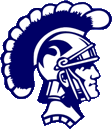 Preparing for CollegeJunior - To Do ListJunior Year:1.  Continue good study and communication habits.  Grades count in the 10th and 11th grade for your college GPA for most CSU/UC (Check admissions for other colleges).2.  Check in with your counselor for guidance with your course plan and goal setting AND testing dates and deadlines!3.  Keep checking Portal for grades and attendance.4.  Register in October to take the preliminary Scholastic Aptitude Test (PSAT).  This test is given in October only.  This is an excellent practice for the SAT and ACT.5.  Start narrowing your career and college choices by visiting colleges or work places with a parent or friend of the family.  Explore websites for career and college ideas and opportunities.  Research technical schools, community colleges & universities for “fit”:  Do your GPA and test scores match?  Do you like the environment of the campus?  Can you afford it?  Does it have the best program or programs for you?6.  Register in early spring to take the SAT and/or ACT in April, May or June.7.  Begin to search the internet for scholarships.